Instruções para preenchimento:1. A assinatura do beneficiário deve ser original.2. Não encadernar o presente relatório.3. Entregar a versão impressa desse relatório, em duas vias, no Setor de Protocolo da FAPES.4. Adicionalmente à esse formulário, apresentar a declaração de cumprimento do estágio ou visita, emitida pelo supervisor uma cópia impressa.FAPES, maio de 2013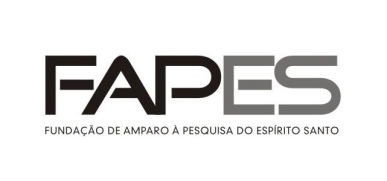                                               FORMULÁRIO 6LRELATÓRIO TÉCNICO FINAL(  ) ESTÁGIO TÉCNICO-CIENTÍFICO (  ) VISITA TÉCNICO-CIENTÍFICA  (a ser preenchido e assinado pelo beneficiário do Auxílio)PROTOCOLO da fapesrecebido em /     /assinaturaITEM 1. DADOS DA PROPOSTAITEM 1. DADOS DA PROPOSTATítulo da Proposta:Título da Proposta:Edital FAPES (preenchimento obrigatório): /Edital FAPES (preenchimento obrigatório): /Número do Processo:Número do Processo:Período do Estágio/Visita:__/___/____ a ___/___/_____Período do Estágio/Visita:__/___/____ a ___/___/_____Instituição de Origem:Cidade:Instituição de  Destino: País/cidade:ITEM 2. DADOS PESSOAIS DO BENEFICIÁRIOITEM 2. DADOS PESSOAIS DO BENEFICIÁRIOITEM 2. DADOS PESSOAIS DO BENEFICIÁRIONome:Nome:CPF:Endereço Residencial:Endereço Residencial:Complemento: Bairro: Cidade: Estado: CEP: Telefone: (   )Celular: (   )Email: Email: Email: ITEM 3. PRINCIPAIS OBJETIVOS DA PROPOSTA ORIGINALITEM 4. ETAPAS EXECUTADAS E METAS ATINGIDAS NO PERÍODO DO AUXÍLIO1.2.3.4.5.item 5. APRESENTAÇÃO SUCINTA DOS PRINCIPAIS RESULTADOS OBTIDOS, DEIXANDO CLARO OS AVANÇOS TEÓRICOS, EXPERIMENTAIS OU PRÁTICOS OBTIDOS DURANTE O AUXÍLIO e impacto da realização do evento.item 6. RELACIONE OS PRINCIPAIS FATORES QUE INTERFERIRAM NA EXECUÇÃO DAS ATIVIDADES PROPOSTAS (se for o caso)item 7. Contatos Nacionais e internacionas ocorridos em função do auxílio como: convênios, acordos, dentre outros.ITEM 8. DECLARAÇÂO DO BENEFICIÁRIOITEM 8. DECLARAÇÂO DO BENEFICIÁRIOITEM 8. DECLARAÇÂO DO BENEFICIÁRIODeclaro que as informações acima são verdade.Declaro que as informações acima são verdade.Declaro que as informações acima são verdade.Local:Data:Assinatura do Beneficiário